Rapport d’activités - Année scolaire 2022 à 2023.Ecole communale de Brugelette.Concerne : VAN BOXEM, Jean-Pol, référent plan de pilotage et développement numérique dans l’école communale.Développement numérique dans l’école :Après réception du matériel informatique provenant de la Région wallonne et de la commande complémentaire communale :Configuration des 24 tablettes.Mise à jour de ces dernières au fil du temps.Vérification et mise en charge si nécessaire.Configuration des claviers et appariement de chaque clavier avec une tablette.Configuration des écouteurs et appariement avec les tablettes.Travail en collaboration avec le professeur de Néerlandais :Pris en charge alternative des élèves de 5e puis de 6e année en travaillant des exercices de fixation de la matière (avec introduction du QR code).Confection de panneaux didactiques en Néerlandais : noms d’animaux, d’objets, de végétaux en rapport avec les infrastructures mises en place dans les jardins de l’école.Mise en place avec l’aide de l’ergothérapeute d’une plateforme pour venir en aide à un élève en difficulté.Participation à deux journées de formation dont l’objectif était d’introduire l’outil numérique dans la pratique pédagogique.Après-midi de formation avec un responsable du SPW développement numérique pour l’utilisation des télévisions interactives.Aide aux Collègues lors de l’introduction de l’outil numérique dans des leçons : séquences où la télévision interactive et les tablettes font partie du matériel didactique à disposition et utilisées par les élèves.Plateforme de l’école : suivi de l’aménagement de la structure générale : introduction d’une nouvelle PLC : aménagements raisonnables avec tableau interactif à compléter.Poursuite de la formation des élèves à la plateforme : utilisation de la messagerie « outlook » avec envoi et réception de messages avec et sans pièces jointes.Plan de Pilotage : suivi :Rencontre avec le délégué au contrat d’objectifs le 23 juin 2023.Présentation du bilan de l’année 2 sur 6.Le DCO conseille de demander au CECP de venir en début d’année scolaire prochaine interpréter les nouveaux indices socio-économiques lors d’une concertation.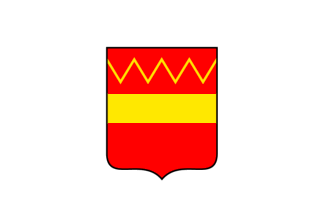 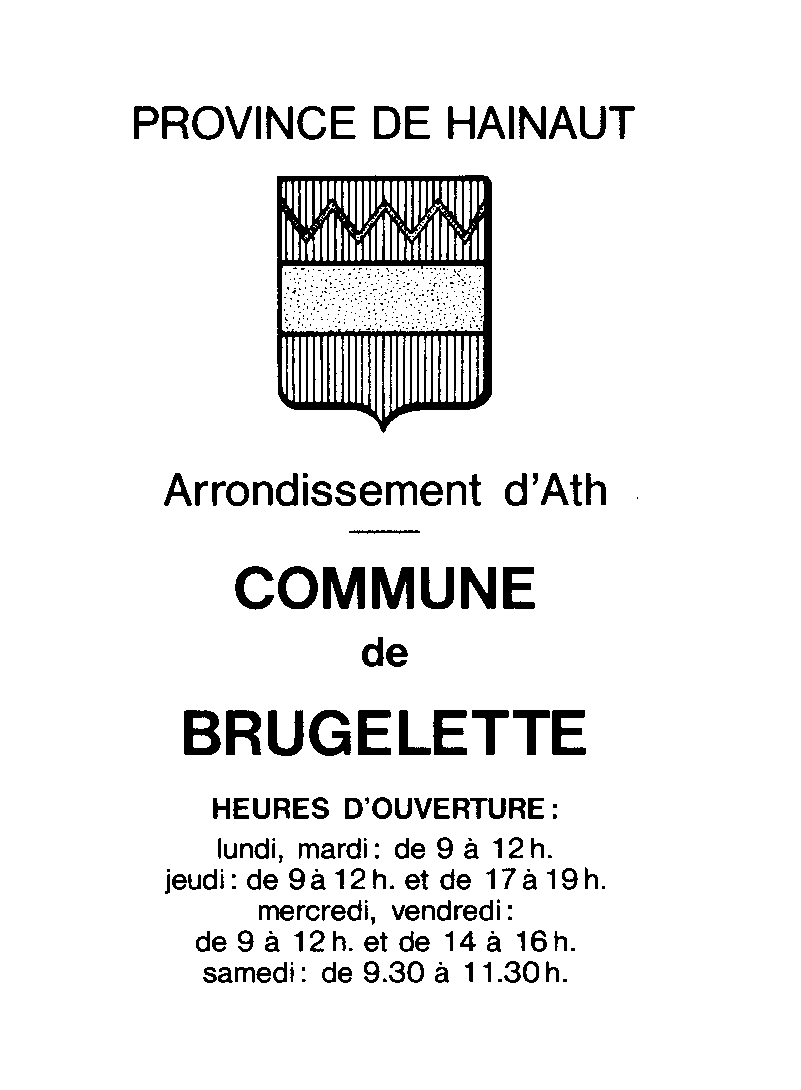 